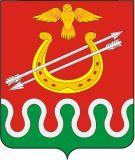 Администрация Боготольского районаКрасноярского краяПОСТАНОВЛЕНИЕг. Боготол«21» октября 2015 г.								№ 491-п О реорганизации муниципального бюджетного учреждения «Центр социальной помощи семье и детям «Боготольский» путем присоединения к муниципальному бюджетному учреждению Комплексный центр социального обслуживания населения «Надежда» с открытием отделений по работе с семьей и детьми, о закрытии отделения временного проживания граждан пожилого возраста и инвалидов в муниципальном бюджетном учреждении Комплексный центр социального обслуживания населения «Надежда»В соответствии со статьями 57-60, статьей 131 Гражданского кодекса Российской Федерации, статьей 16 Федерального закона от 12.01.1996 № 7-ФЗ «О некоммерческих организациях», статьями 13,14 Федерального закона от 08.08.2001 № 129-ФЗ «О государственной регистрации юридических лиц и индивидуальных предпринимателей», Федеральным законом от 06.10.2003 № 131-ФЗ «Об общих принципах организации местного самоуправления в Российской Федерации», указом Президента РФ от 07.05.2012 № 597 «О мероприятиях по реализации государственной социальной политики», руководствуясь статьей Устава Боготольского района, постановлением администрации Боготольского района от 27.12.2010 № 491-п «Об утверждении Порядка создания, реорганизации, изменения типа и ликвидации районных муниципальных учреждений и внесения в них изменений», в целях устранения дублирующих и непрофильных функций, оптимизации численности административно-управленческого аппарата, повышения эффективности бюджетных расходов, а так же качества социальных услуг, предоставляемых населению муниципальными бюджетными учреждениями, подведомственными отделу социальной защиты населения администрации Боготольского района,ПОСТАНОВЛЯЮ:1. Реорганизовать муниципальное бюджетное учреждение «Центр социальной помощи семье и детям «Боготольский» (далее МБУ Центр семьи «Боготольский») путем присоединения к муниципальному бюджетному учреждению Комплексный центр социального обслуживания населения «Надежда» (далее - МБУ КЦСОН «Надежда») с открытием отделений по работе с семьей и детьми).2. Закрыть отделение временного проживания граждан пожилого возраста и инвалидов в структуре муниципального бюджетного учреждения Комплексный центр социального обслуживания населения «Надежда».3. Определить отдел социальной защиты населения администрации Боготольского района органом, осуществляющим функции и полномочия учредителя МБУ КЦСОН «Надежда».4. МБУ КЦСОН «Надежда» считать правопреемником всех прав и обязанностей муниципального бюджетного учреждения «Центр социальной помощи семье и детям «Боготольский» в соответствии с передаточным актом с момента внесения в Единый государственный реестр юридических лиц записи о прекращении их деятельности.5. И.о. директора МБУ КЦСОН «Надежда» Калашниковой А.А., и.о. директора МБУ Центр семьи «Боготольский» Колосовской Е.Г., начальнику отдела социальной защиты населения администрации Боготольского района Снопковой А.П. по согласованию с начальником отдела муниципального имущества и земельных отношений Овсянской О.Г осуществить необходимые действия, связанные с реорганизацией учреждений МБУ КЦСОН «Надежда» и МБУ «Центр социальной помощи семье и детям «Боготольский» в отношении муниципальной собственности в срок до 01.01.2016 года.6. И.о. директора МБУ КЦСОН «Надежда» Калашниковой А.А., и.о.директора МБУ Центр семьи «Боготольский» Колосовской Е.Г.:6.1. провести в установленные законом сроки и в порядке мероприятия по уведомлению налогового органа, внебюджетных фондов, кредиторов о реорганизации муниципальных бюджетных учреждений;6.2. провести в установленные законом сроки мероприятия по опубликованию в «Вестнике государственной регистрации» информации о реорганизации;6.3. в срок до 20 декабря провести необходимые мероприятия и подготовить материалы для внесения записи в Единый государственный реестр юридических лиц о прекращении деятельности МБУ Центр семьи «Боготольский» путем присоединения к МБУ КЦСОН «Надежда» и создании отделений по работе с семьей, о закрытии отделения временного проживания граждан  пожилого возраста и инвалидов в МБУ КЦСОН «Надежда».7. И.о.директора МБУ КЦСОН «Надежда» Калашниковой А.А., и.о.директора МБУ Центр семьи «Боготольский» Колосовской Е.Г.:7.1. обеспечить в срок до 30 октября 2015 года мероприятия по уведомлению работников МБУ Центр семьи Боготольский о реорганизации учреждения путем присоединения к МБУ КЦСОН «Надежда» в соответствии с Трудовым кодексом Российской Федерации.7.2. обеспечить в срок до 30 октября 2015 года мероприятия по уведомлению работников отделения временного проживания МБУ КЦСОН «Надежда» о закрытии отделения временного проживания граждан пожилого возраста и инвалидов МБУ КЦСОН «Надежда» в соответствии с Трудовым Кодексом Российской Федерации.8. Начальнику отдела социальной защиты населения администрации Боготольского района Снопковой А.П. в срок до 1 января 2016 года:8.1. подготовить проект постановления администрации Боготольского района о внесении изменений в муниципальную программу Боготольского района «Система социальной защиты населения Боготольского района», утвержденную постановлением администрации Боготольского района от 14.10.2013 № 781-п; 8.2. провести мероприятия по созданию отделений по работе с семьей в МБУ КЦСОН «Надежда», закрытию отделения временного проживания в МБУ КЦСОН «Надежда», внесению изменений в устав МБУ КЦСОН «Надежда».9. Контроль над исполнением настоящего постановления возложить на заместителя главы администрации по социальным, организационным вопросам и общественно- политической работе Недосекина Г.А.10. Настоящее постановление опубликовать в периодическом печатном издании «Официальный вестник Боготольского района» и разместить на официальном сайте Боготольского района в сети Интернет www.bogotol-r.ru.11. Постановление вступает в силу в день, следующий за днем его официального опубликования (обнародования).И.о.главы администрацииБоготольского района							Г.А. Недосекин